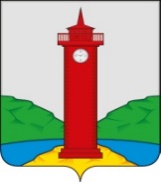 РОССИЙСКАЯ ФЕДЕРАЦИЯ
САМАРСКАЯ ОБЛАСТЬМУНИЦИПАЛЬНЫЙ РАЙОН ВолжскийСОБРАНИЕ ПРЕДСТАВИТЕЛЕЙ СЕЛЬСКОГО ПОСЕЛЕНИЯ КУРУМОЧЧЕТВЕРТОГО созываПРОЕКТ № 06-04-22 от 01.04.2022гРЕШЕНИЕ            «___» апреля  2022 г.                                                             № _____«О внесении изменений (дополнений) в Решение Об утверждении Правил благоустройства на территории сельского поселения Курумоч муниципального района Волжский Самарской области»Руководствуясь Федеральным законом от 06.10.2003 N 131-ФЗ "Об общих принципах организации местного самоуправления в Российской Федерации", Законом Самарской области от 01 ноября 2007 года N 115-ГД «Об административных правонарушениях на территории Самарской области», Уставом сельского поселения Курумоч муниципального района Волжский Самарской области,Собрание представителей сельского поселения Курумоч муниципального района Волжский Самарской области РЕШИЛО: 1. Внести изменения (дополнения) в Решение «Об утверждении Правил благоустройства на территории сельского поселения Курумоч муниципального района Волжский Самарской области», в связи с протестом Самарской межрайонной природоохранной Прокуратурой от 29.01.2021 г. 2. Привести Решение «Об утверждении Правил благоустройства на территории сельского поселения Курумоч муниципального района Волжский Самарской области», в соответствии с требованиями закона, в порядке установленным законодательством РФ, путем внесения следующих изменений (дополнений):Внести пункт в Статью 2 Правил:«сельскохозяйственные животные – включают в себя крупный и мелкий рогатый скот (коровы, нетели, быки, телята, овцы, козы), свиней, лошадей;».Внести Статью 43.1 в Правила:«Статья 43.1. Содержание и выпас сельскохозяйственных животныхСодержание, выпас и прогон сельскохозяйственных животных на территории сельского поселения осуществляется в соответствии с Законом РФ от 14 мая 1993 № 4979-1 «О ветеринарии», Федеральным законом от 30 марта 1999 № 52-ФЗ «О санитарно-эпидемиологическом благополучии населения.1. Владельцы сельскохозяйственных животных имеют право проводить выпас сельскохозяйственных животных в местах, установленных Администрацией сельского поселения, на земельных участках из состава земель сельскохозяйственного назначения, земель населенных пунктов для выпаса животных.2. Выпас с/хоз животных на территории сельского поселения осуществляется на неогороженных пастбищах на привязи или под надзором владельцев животных или лиц, заключивших с владельцами или уполномоченными ими лицами договоры на оказание услуг по выпасу животных (далее - пастух).3. Прогон с/хоз животных, в том числе к месту выпаса, осуществляется владельцем или пастухом под обязательным надзором, по маршрутам, установленным администрацией сельского поселения. При необходимости маршрут прогона согласовывается с соответствующими органами управления дорожного хозяйства. При прогоне с/хоз животных владелец и пастух обязаны оберегать зеленые насаждения от повреждения животными.4. Не допускается пасти с/хоз животных и птиц на детских, спортивных площадках, в парках, скверах, местах массового отдыха, на территориях учреждений образования и здравоохранения, на улицах, на полосе отвода автомобильной дороги.5. Владельцы с/хоз животных и пастухи обязаны осуществлять постоянный надзор за животными в процессе их пастьбы на пастбищах, не допуская их перемещения на участки, не предназначенные для этих целей.6. Сельскохозяйственные животные, принадлежащие сельскохозяйственным предприятиям, крестьянско-фермерским хозяйствам, предпринимателям выпасаются на личных (паевых) либо арендованных земельных участках.7. Содержание животных в помещениях многоквартирных жилых домов, во дворах многоквартирных жилых домов, других не приспособленных для этого строениях, помещениях и сооружениях не допускается.».3. Опубликовать настоящее Решение в ежемесячном информационном  вестнике «Вести  сельского поселения Курумоч», разместить  на официальном сайте администрации сельского поселения Курумоч муниципального района Волжский Самарской области – www.sp-kurumoch.ru в информационно- телекоммуникационной сети Интернет. 4. Настоящее Решение вступает в силу со дня его официального опубликования.Глава сельского поселения Курумоч				И.В. Елизаровмуниципального района ВолжскийСамарской областиПредседатель Собрания представителей 				И.К. Каширинсельского поселения Курумочмуниципального района Волжский Самарской области Катынская